Publicado en  el 11/11/2014 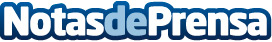 Ranking MERCO Personas 2014: ESIC, una de las empresas con más talento en EspañaSegún el 9º Ranking Merco Personas, el monitor que determina las 100 mejores empresas con más talento de España, ESIC no sólo es la 3ª escuela de negocios del sector, después IE Business School e IESE y por delante de ESADE y EAE, sino que además, obtiene el puesto 59º del ranking entre las 100 empresas españolas más relevantes en esta materia, mejorando 14 puestos con respecto al año pasado. Datos de contacto:ESICNota de prensa publicada en: https://www.notasdeprensa.es/ranking-merco-personas-2014-esic-una-de-las_1 Categorias: http://www.notasdeprensa.es